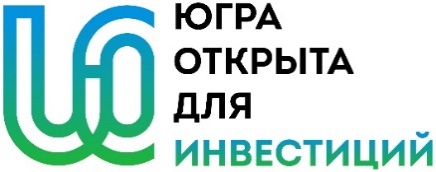 Содержание1.	Описание проекта и продукции	22.	Рынок и маркетинговая стратегия	43.	Операционный план	64.	Финансовый план	7Описание проекта и продукцииПеллеты представляют собой прессованное низкокачественное древесное сырье, имеют высокую калорийность, экологичность, компактны и удобны для транспортировки. Использование топливных пеллет эффективно как в бытовых, так и промышленных целях, в том числе для тепловых станций, поскольку этот вид топлива успешно конкурирует с каменным углем. Использование переработанного древесного сырья в качестве топлива значительно повышает эффективность процессов энергообеспечения на предприятиях и снижает выбросы вредных веществ в атмосферу. Рост использования древесных гранул в качестве топлива за рубежом - как в Европе, так и в азиатских странах - объясняется их экологичностью. 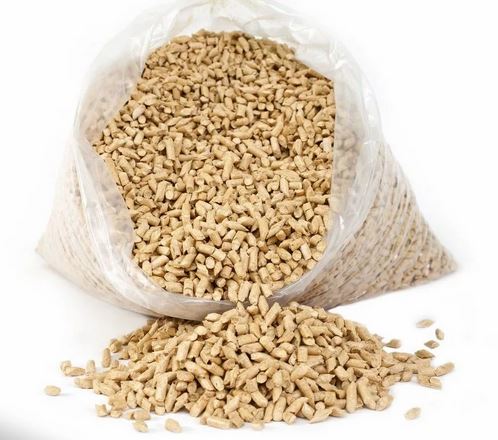 Для производства пеллетов используются отходы лесопильных производств.Основными преимуществами данного вида топлива является высокая сухостью и большая — примерно в полтора раза — плотностью, чем у дров. Эти качества обеспечивают высокую теплотворную способность по сравнению со щепой или дровами.  Высокая постоянная плотность позволяет относительно легко транспортировать этот сыпучий продукт на большие расстояния. Благодаря правильной форме, небольшому размеру и однородной консистенции продукта гранулы можно пересыпать через специальные рукава, что позволяет автоматизировать процессы погрузки-разгрузки и также сжигания этого вида топлива.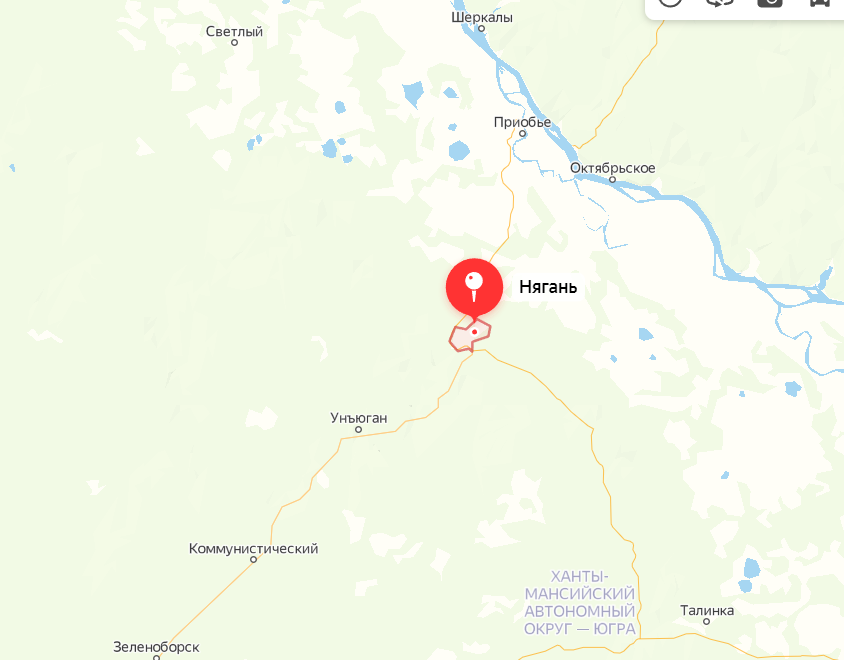 Рис.  . Локация предприятияРеализация проекта предлагается в Особой Экономической Зоне Нягань в ХМАО-Югра.На территории ОЭЗ имеется вся необходимая логистическая и коммунальная инфраструктура, доступность электроэнергии, наличие значительных запасов лесных ресурсов и лесоперерабатывающих производств.Реализация проекта позволит обеспечить дешевым экологичным топливом для негазифицированных районов, сокращает количество древесных отходов, создает новый продукт с высоким экспортным потенциалом.Рынок и маркетинговая стратегияВ 2020 году объем мирового потребления древесных гранул достиг 36 млн тонн общей стоимостью более 9 млрд долл., причем за последние пять лет эти показатели выросли вдвое. Ожидания промышленников еще более позитивны: в перспективе 2027 года прогнозируется увеличение мирового спроса на древесные пеллеты до 18 млрд долл. и более. Львиная доля мирового потребления древесных гранул, по данным «Смарт Консалт», приходится на Европу: свыше 70% общей стоимости изготовленной продукции. Заметен спрос на продукт со стороны стран Азии, в частности Кореи и Японии. Спрос на древесное высокоэффективное топливо в Великобритании обусловлен наличием в стране крупнейшей в мире станции, работающей на биотопливе: Drax Power Station, расположенной в Северном Йоркшире. Ее мощность составляет 2,6 ГВт по биомассе. Одной из самых высокоэффективных производств электроэнергии из древесных гранул является комбинированная электростанция в Японии, г. Уэно, построенная в 2015 году. Ежегодное производство электроэнергии здесь оценивается в 165 кВт. Развито потребление древесных гранул как экологичного и эффективного вида топлива в США и Канаде. В отличие от Европы, эти страны способны обеспечить спрос на продукт силами собственных производителей. Учитывая рост цен на традиционные топливные ресурсы — мазут и ДТ — вследствие волатильности стоимости нефти, а также нагнетания проблемы исчерпаемости углеводородов в перспективе ближайших десятилетий, в странах Северной Америки сейчас заметен рост спроса на древесные пеллеты в среднем на 7-8% в год. По оценкам зарубежных аналитиков, на долю США и Канады приходится около 12% мирового потребления. Интересно, что в настоящее время Китай является одним из самых быстрорастущих рынков сбыта древесных пеллет ввиду того, что в стране наметилась тенденция замены мазута и дизельного топлива на более выгодные и экологичные аналоги. Отрасль имеет ярко выраженный экспортноориентированный вектор. Свыше 99% изготавливаемых пеллет отгружается на экспорт, а значит, на долю внутреннего потребления приходится чуть более 0,5%. По оценкам «Смарт Консалт», емкость рынка древесных пеллет в России в настоящее время оценивается не менее чем в 1 млн тонн при текущей насыщенности рынка не более 5-7%. Исследование рынка показало, что в настоящее время точечный спрос на древесные гранулы зафиксирован, прежде всего, среди владельцев загородной недвижимости вблизи крупнейших урбанистических центров — Москвы и Санкт-Петербурга. При этом наиболее емкими и перспективными для сбыта локациями могут выступать удаленные регионы России, где отсутствует традиционное твердое топливо (щепа, уголь) в свободном доступе — Юг России и Северный Кавказ. Для успешной реализации проекта необходимо заложить маркетинговый бюджет на:Рекламу в СМИУчастие в отраслевых выставках Затраты на создание и мотивацию коммерческой службыОперационный планОсновными требованиями к исходному сырью:1. Сырье не должно иметь никаких примесей (камней, пыли, песка, металлического мусора, листвы). 2. В нем должно содержаться как можно больше природных склеивающих веществ (лингина, смол и других клейких веществ), что ускоряет процесс изготовления и качество готовой продукции. 3. Сырьевые материалы не должны быть очень влажными, хотя это исправляется во время сушки, но все же замедляет производственный процесс.Сырьевая масса проходит несколько этапов в процессе подготовки и получения конечной продукции:1. Дробление. Процедура перемалывания отходов позволяет получить мелкофракционный состав гранул размеры которых не превышают 2х25х25 мм. Это нужно для облегчения просушки.2 . Просушка. Есть несколько способов осуществления этапа, все зависит от типа оборудования, применяемого на производстве. Основное правило – после просушивания влажность сырья не должна быть более 10%.3. Дополнительное измельчение. Используется молотковая мельница, которая дробит гранулы на фракции размером до 4 мм.4. Обогащение влагой. Субстанция пропускается через шнековый смеситель, напитывается влагой.5. Прессование. Применяются прессы различного типа, через которые масса пропускается, выходит из сита и подрезается ножом – процесс автоматизированный, температурный режим поддерживается в пределах +100 С.6. Охлаждение и фасовка.Финансовый планБизнес-план
проектаОрганизация производства топливных пеллетПриложение к Плану Ханты-Мансийского автономного округа — Югры по привлечению инвестиций на период до 2024 года2021Создание Целлюлозно-бумажного комбината12345678910Создание Целлюлозно-бумажного комбинатаГод 1Год 2Год 3Год 4Год 5Год 6Год 7Год 8Год 9Год 10Планирование в тыс. или млн?2млн руб.Целевая выручка в ценах первого года120млн руб.Коэффициент выхода на план выручки%0,0%0,0%50,0%100,0%100,0%100,0%100,0%100,0%100,0%100,0%Инфляция%4,0%4,0%4,0%4,0%4,0%4,0%4,0%4,0%4,0%4,0%Индекс инфляции1,041,081,121,171,221,271,321,371,421,48Выручка0067140146152158164171178Структура операционных расходовГод 1Год 2Год 3Год 4Год 5Год 6Год 7Год 8Год 9Год 10Прямые издержки10,0%%10,0%10,0%10,0%10,0%10,0%10,0%10,0%10,0%10,0%10,0%Общепроизводственные издержки15,0%%15,0%15,0%15,0%15,0%15,0%15,0%15,0%15,0%15,0%15,0%Коммерческие издержки5,0%%5,0%5,0%5,0%5,0%5,0%5,0%5,0%5,0%5,0%5,0%Административные издержки4,0%%4,0%4,0%4,0%4,0%4,0%4,0%4,0%4,0%4,0%4,0%В том числе отдельные статьи расходов:Коммунальные услуги5,0%%5,0%5,0%5,0%5,0%5,0%5,0%5,0%5,0%5,0%5,0%Обслуживание основных фондов5,0%%5,0%5,0%5,0%5,0%5,0%5,0%5,0%5,0%5,0%5,0%Расходы на персонал1,0%%1,0%1,0%1,0%1,0%1,0%1,0%1,0%1,0%1,0%1,0%Операционные расходыГод 1Год 2Год 3Год 4Год 5Год 6Год 7Год 8Год 9Год 10Прямые издержкимлн руб.00714151516161718Общепроизводственные издержкимлн руб.001021222324252627Коммерческие издержкимлн руб.0037788899Административные издержкимлн руб.0036666777В том числе отдельные статьи расходов:Коммунальные услугимлн руб.0037788899Обслуживание основных фондовмлн руб.0037788899Расходы на персоналмлн руб.0011122222Среднемесячная зарплата87,0тыс. руб.90,594,197,9101,8105,8110,1114,5119,1123,8128,8Численность персоналачел.0011111111Оборотный капиталГод 1Год 2Год 3Год 4Год 5Год 6Год 7Год 8Год 9Год 10Цикл, дн.Дебиторская задолженность90млн руб.001735363739404244Запасы7млн руб.0013333333Кредиторская задолженность15млн руб.0036666777Чистый оборотный капиталмлн руб.001532333435373840Прирост чистого оборотного капиталамлн руб.001516111112ИнвестицииГод 1Год 2Год 3Год 4Год 5Год 6Год 7Год 8Год 9Год 10Инвестиции в % от целевой выручки420%Распределение по периодамОК%30%30%40%0%0%0%0%0%0%0%Сумма инвестиций по периодам504млн руб.1511512020000000в том числе:Недвижимость35%%5353710000000Оборудование60%%91911210000000Нематериальные активы5%%88100000000Начальная стоимость активовНедвижимостьмлн руб.53106176176176176176176176176Оборудованиемлн руб.91181302302302302302302302302Нематериальные активымлн руб.8152525252525252525Амортизация начисляется с периода4Срок, летНедвижимость20млн руб.0009999999Оборудование10млн руб.00030303030303030Нематериальные активы5млн руб.0005555500Накопленная амортизацияНедвижимостьмлн руб.0009182635445362Оборудованиемлн руб.000306091121151181212Нематериальные активымлн руб.0005101520252525Остаточная стоимость активовНедвижимостьмлн руб.53106176168159150141132123115Оборудованиемлн руб.9118130227224221218115112191Нематериальные активымлн руб.815252015105000ФинансированиеГод 1Год 2Год 3Год 4Год 5Год 6Год 7Год 8Год 9Год 10Доля собственного капитала10%%Доля заемного капитала90%%Вложения акционерного капиталамлн руб.15,1215,1220,160000000Акционерный капитал в балансемлн руб.15,1230,2450,450,450,450,450,450,450,450,4Дивиденды в % от чистой прибыли%0%20%20%20%20%20%20%20%20%20%Выплаты дивидендовмлн руб.002 3793 2183 9614 8345 7596 7408 4189 512Поступление кредитамлн руб.114 657121 664147 1200000000Возврат кредитамлн руб.00028 00841 83245 78449 98554 44958 52363 528Задолженность в течение периодамлн руб.114 657236 321383 441383 441355 433313 600267 816217 831163 382104 860Задолженность на конец периодамлн руб.114 657236 321383 441355 433313 600267 816217 831163 382104 86041 332Ставка процентов5,0%%5,0%5,0%5,0%5,0%5,0%5,0%5,0%5,0%5,0%5,0%Начисленные процентымлн руб.5 73311 81619 17219 17217 77215 68013 39110 8928 1695 243Целевой и фактический DSCR1,2раз---1,201,201,201,201,201,201,20Налоговые платежиГод 1Год 2Год 3Год 4Год 5Год 6Год 7Год 8Год 9Год 10Налог на прибыль20,0%млн руб.002 9744 0234 9516 0437 1998 42510 52311 890Налог на имущество2,2%млн руб.1244333333Социальные взносы30,0%млн руб.0000000011НДФЛ13,0%млн руб.0000000000Расчет платежей НДС20%НДС с продажмлн руб.001328293032333436НДС с операционных расходовмлн руб.00-4-9-10-10-10-11-11-12НДС с инвестициймлн руб.-30-30-400000000Баланс платежей НДСмлн руб.-30-30-3119202021222324Отчет о прибылях и убыткахГод 1Год 2Год 3Год 4Год 5Год 6Год 7Год 8Год 9Год 10Доходы от продажмлн руб.0067140146152158164171178Прямые издержкимлн руб.00-7-14-15-15-16-16-17-18Общепроизводственные издержкимлн руб.00-10-21-22-23-24-25-26-27Коммерческие издержкимлн руб.00-3-7-7-8-8-8-9-9Административные издержкимлн руб.00-3-6-6-6-6-7-7-7Налог на имуществомлн руб.-1-2-4-4-3-3-3-3-3-3EBITDAмлн руб.-1-241899397101105110115Амортизациямлн руб.000-44-44-44-44-44-39-39Проценты по кредитаммлн руб.-5 733-11 816-19 172-19 172-17 772-15 680-13 391-10 892-8 169-5 243Налогооблагаемая прибыльмлн руб.-6 657-13 66414 86820 11324 75530 21335 99742 12452 61359 451Налог на прибыльмлн руб.00-2 974-4 023-4 951-6 043-7 199-8 425-10 523-11 890Чистая прибыльмлн руб.-6 657-13 66411 89516 09019 80424 17028 79733 69942 09147 561Отчет о движении денежных средствГод 1Год 2Год 3Год 4Год 5Год 6Год 7Год 8Год 9Год 10Чистая прибыльмлн руб.-6 657-13 66411 89516 09019 80424 17028 79733 69942 09147 561Амортизациямлн руб.00044444444443939Прирост чистого оборотного капиталамлн руб.00-15-16-1-1-1-1-1-2Операционные денежные потокимлн руб.-6 657-13 664-74137 44453 75358 07762 66067 51771 86177 282Недвижимостьмлн руб.-53-53-710000000Оборудованиемлн руб.-91-91-1210000000Нематериальные активымлн руб.-8-8-100000000Инвестиционные денежные потокимлн руб.-151-151-2020000000Поступления собственного капиталамлн руб.1515200000000Поступления кредитовмлн руб.114 657121 664147 1200000000Выплаты кредитовмлн руб.000-28 008-41 832-45 784-49 985-54 449-58 523-63 528Выплаты дивидендовмлн руб.00-2 379-3 218-3 961-4 834-5 759-6 740-8 418-9 512Финансовые денежные потокимлн руб.126 657133 664160 741-31 226-45 793-50 618-55 745-61 188-66 941-73 040Суммарный денежный потокмлн руб.0006 2187 9607 4596 9166 3284 9204 242Деньги на начало периодамлн руб.00006 21814 17821 63728 55234 88139 801Деньги на конец периодамлн руб.0006 21814 17821 63728 55234 88139 80144 043БалансГод 1Год 2Год 3Год 4Год 5Год 6Год 7Год 8Год 9Год 10Недвижимостьмлн руб.53106176168159150141132123115Оборудованиемлн руб.9118130227224221218115112191Нематериальные активымлн руб.815252015105000Суммарные долгосрочные активымлн руб.151302504460416372328284244205Запасымлн руб.0013333333Дебиторская задолженностьмлн руб.001735363739404244Денежные средствамлн руб.0006 21814 17821 63728 55234 88139 80144 043Суммарные текущие активымлн руб.0014 94737 30746 51155 26363 52471 25177 62683 381ИТОГО АКТИВЫмлн руб.120 000240 000414 947402 307376 511350 263323 524296 251271 626246 381Акционерный капиталмлн руб.15305050505050505050Нераспределенная прибыльмлн руб.-6 657-20 321-10 8052 06717 91137 24760 28587 244120 917158 965Суммарный собственный капиталмлн руб.5 3433 67929 19542 06757 91177 247100 285127 244160 917198 965Кредитымлн руб.114 657236 321383 441355 433313 600267 816217 831163 382104 86041 332Кредиторская задолженностьмлн руб.0036666777ИТОГО ПАССИВЫмлн руб.120 000240 000414 947402 307376 511350 263323 524296 251271 626246 381Контроль сходимости балансаOK0000000000Показатели эффективностиГод 1Год 2Год 3Год 4Год 5Год 6Год 7Год 8Год 9Год 10Свободный денежный поток акционера, FCFEСвободный денежный поток акционера, FCFEмлн руб.-12 000-12 000-13 6219 43611 92112 29312 67513 06813 33813 754Ставка дисконтирования15,0%15,0%15,0%15,0%15,0%15,0%15,0%15,0%15,0%15,0%15,0%Индекс дисконтированияраз1,000,870,760,660,570,500,430,380,330,28Дисконтированный FCFEмлн руб.-12 000-10 435-10 2996 2046 8166 1125 4804 9134 3603 910Чистая приведенная стоимость, NPV5 060млн руб.Внутренняя норма рентабельности, IRR19%%Недисконтированная окупаемость проектамлн руб.-12 000-24 000-37 621-28 185-16 264-3 9718 70421 77235 11048 864Дисконтированная окупаемость проектамлн руб.-12 000-22 435-32 734-26 530-19 714-13 602-8 123-3 2101 1505 060